				RESOLUTION NO.__________		RE:	CERTIFICATE OF APPROPRIATENESS UNDER THE			PROVISIONS OF THE ACT OF THE 			LEGISLATURE 1961, JUNE 13, P.L. 282 (53			SECTION 8004) AND  ORDINANCE NO.			3952 AS AMENDED.		WHEREAS, it is proposed to install a blade sign and vinyl window lettering at 459 Main St.		NOW, THEREFORE, BE IT RESOLVED by the Council of the City of  that a Certificate of Appropriateness is hereby granted for the proposal.		  			Sponsored by: (s)											           (s)							ADOPTED BY COUNCIL THIS       DAY OF 							(s)													  President of CouncilATTEST:(s)							        City ClerkHISTORICAL & ARCHITECTURAL REVIEW BOARDAPPLICATION #1:  The applicant proposes to install a blade sign and vinyl window 		           lettering at 459 Main St.OWNER: 	           Brad Mulkern           457 Main St., Suite 700, Bethlehem, PA 18017__________________________________________________________________The Board upon motion by Beth Starbuck and seconded by Marsha Fritz adopted the proposal that City Council issue a Certificate of Appropriateness for the following:  Vinyl lettering on the transom to be resized to align with the width of the pair of doors below.The colors to be off-white to match the window frame and the red to be a Burgundy color.3.   The motion was unanimously approved.__________________________________________________________________________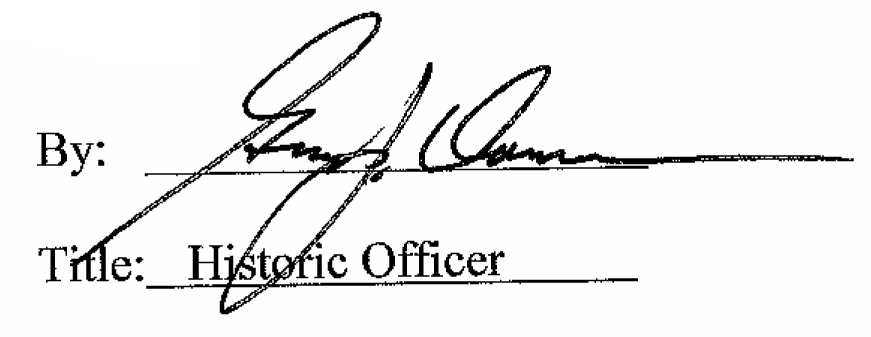 Date of Meeting: November 5, 2014